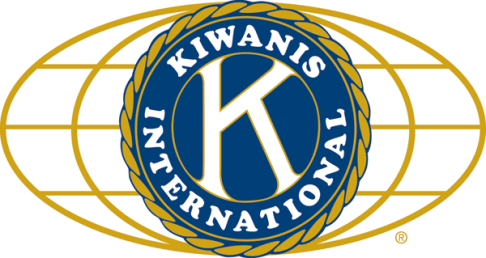 	LUNCH: DIY stuffed baked potatoes and little pieces of cake.   	.		SONG: Waltzing Mathilda, led by Roger S., but not really followed		Invocation: Joe G.ANNOUNCEMENTS, EVENTS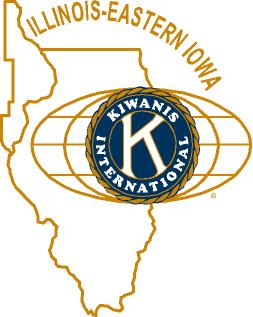 	and OPPORTUNITITESNext Interclub: Wednesday May 9, 4pm at the AKtion club.DeKalb Club’s Pancake Breakfast tix are on sale ($8). Date is April 14th.  That’s Saturday at the Westminster Presbyterian Church (off Annie Glidden).Talent Show recap: “We did good,” according to Ken.  We’re going to come in around $3500 profit, by his estimate, about $500 less than last year.  We had 327 tickets sold this year versus 500ish tickets last year.  See Sue D. to be sure you’ve got your hours properly recorded.  Library book sale is next weekend.  Set up 4/19 10-5, tear down on 4/23, noon to 5ish. See Sue if you’d like to help.Pathway Cleanup 8 am April 21 behind the movie theater. Go to Amy’s dining room table to sign up.Misty made a pitch for Kiwanians to attend a Beloved Community dinner.  The next one is Sunday at 5pm.Alex W. is moving from his bank job to a youth service gig in Rochelle.  But he’s remaining a member here!Lobster Boil time from St. Paul’s.  May 19.Gene’s plan to sell placemats for the benefit of the forest preserve left him with a few still for sale.  Otherwise he’s got a lifetime of Christmas gifts…Team Beanzie announced that a full-page Beanzie ad is adorining the back of the DeKalb Park District’s catalog. Planning meeting 6:30 pm, April 24 at Hink’s in Sycamore.  The big day is July 15.  Save the date!Toiletries- We’re collecting these for Safe Passage.From Al – Please pay the new Dues! (No arm breaking needed thus far!)Colleen B (aka “Arms”) is collecting box tops and Coke lids. General Mills products, helps local school   	    PROGRAM          Lynnea Laskowski, Communication and Prevention Services Director from Safe Passage, came by today.  She thanked us, in general, for the help we as individuals we’ve provided.  Safe Passage has been in the community since 1981, starting as volunteers and a set of homes that could act as shelters for battered women. Their mission is “to promote the right of all to nonviolent and abuse-free relationships through advocacy, intervention, and prevention in DeKalb County.” In addition to housing, they provide young child education, court system help and advocacy, and medical advocacy as well. Counseling services are available to victims of domestic or sexual violence, regardless of when the abuse took place – 20 years ago or 20 minutes ago.  Family and friends of victims can also get counseling help if needed. They provide both emergency housing and long-term transitional housing. All services are free and confidential, and available to all regardless of gender or any demographic designation.  Spanish-language staff are on hand for Spanish speakers, and they have a translation service for other languages, including American Sign Language.  Learn more at https://www.safepassagedv.org/  (they have a list of commodities that you can donate on the website).  Look for upcoming events – Walk a Mile in Her Shoes (April 14), Take Back the Night (April 24), Pokonoka’s Race (July 4).Heard around the Tables:Be careful what you sign up for.Quote for the DayReserve some mercy for yourself, so when you are sure that all is lost, there will be one last great power to embrace you.― Safe Passage: Words to Help the Grieving by Molly Fumia.UPCOMING PROGRAMS: (Why not invite a guest? – that could also mean a prospective member!)	Apr	18	Talent Show report			Jim B. and Anne Marie	Apr	25	Secret Lab at NIU			Mary McGinn	May 	  2	Board Meeting			@ the Lincoln Inn	May	  9	Advanced Care at Kish Hospital	Martha Brunell	May	16	FIELD TRIP – County Jail		Meet at Legislative CenterToday’s Attendance:					April Birthdays –   April 9 - Jack Goodrich       April 13 – Peter Lawes  35Kish Kiwanians   3Guests: Former member Abby C., Brandon from the Egyptian Theater, Sarah from FSA  1K Family: Tarryn  2Outside Speaker: Lynnea, Kendal41TOTAL 